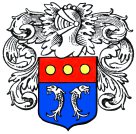 Société Jules Barbey d’AurevillyEt des amis du musée-0-Les adhérentes et adhérents de la Société sont appelé(e)s à se réunir, dans la cadre de la journée aurevillienne 2021, en Assemblée générale ordinaire le samedi 04 septembre 2021 à partir de 09 h 30, en la salle des fêtes de la commune de Quettehou.Il leur sera rendu compte de l’activité de la Société, de la situation de ses finances et donné informations et perspectives, ainsi que, le cas échéant, réponse sera apportée à leurs questions.Les rapports seront soumis à un vote d’approbation et il sera procédé, comme l’exigent les statuts, au renouvellement du tiers du conseil d’administration (deux administrateurs sortants – Mme Eliane Lemonnier et M Alain Lefrançois - se représentent ; M Didier Petit- Etienne est candidat).Pour le cas où un(e) sociétaire ne pourrait assister à cette assemblée, il lui est loisible de donner pouvoir à un autre membre présent à raison d’un seul pouvoir par mandant (formulaire en regard).Il rappelé que la participation au vote implique d’être à jour de la cotisation de l’année.Siège social : Musée Barbey d'Aurevilly  - 64 rue Bottin-Dessylles50390 St-Sauveur-le-VicomteSociété Jules Barbey d’AurevillyEt des amis du musée-0-PouvoirJe, soussigné(e), Mme/M.……………………………………………………………….…   Domicilié(e)……………………………………………………………………………………..Donne mandat de me représenter et de voter en mon nom les    résolutions et désignations de personnes qui seront soumises aux suffrages lors de l’assemblée générale ordinaire de la Société du 04 septembre 2021 à :    Mme/M …………………………………………………………………………………………..  Qui l’accepte.     Ecrire en toutes lettres « Bon pour pouvoir », dater et signer.Siège social : Musée Barbey d'Aurevilly  - 64 rue Bottin- Dessylles50390 St-Sauveur-le-Vicomte